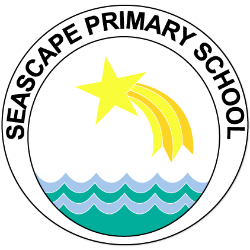 Job DescriptionDUTIES AND RESPONSIBILITIES OF THE ROLEWork with individual pupils in the classroom under the direct supervision of teaching staff and provide feedback to the teacher and other agencies involved.Liaise with staff and other relevant professionals and provide information about pupils as appropriate Support pupils in social and emotional well-being, reporting problems to the teacher as appropriate Support pupils to understand instructions and support the independent learning and inclusion of all pupils, encouraging them to be confident and independent Prepare and clear up learning environment and resources, including photocopying, filing and the display and presentation of pupils work and contribute to maintaining a safe environment.Care Assistants will be expected to:Assist pupils with all aspects of their personal care whilst maintaining privacy at all times. Assist pupils in using their personal mobility aids, ensuring the care and maintenance of these aids. To escort pupils around school as necessaryTo understand, contribute to and be familiar with the pupils care plans and individual education plansTo complete accurate and effective written records as instructedTo report any incidents or occurrences to the appropriate key worker Build relationships with pupils, their families and other relevant professionalsSupport children in all aspects of their school lifeHelp children with a range of physical tasksEstablish work routines that help pupils with their daily activitiesWork as part of a team with other staff, families and relevant professionalsSupport children’s learning through play Assist with break-time supervision including facilitating games and activities for individual children or small groups.Assist with escorting pupils on educational visits or residentials in and out of school hours, possibly involving an overnight stay.Support pupils in using basic ICT Assist pupils with eating, dressing and support their basic hygiene needs, as required, whilst encouraging independence.Adhere to the child’s individual care plan, ensuring their educational, social, behavioural and personal well-being.Manage individual children’s medical needs in line with their care plans which may include carrying out invasive procedures, for which full training will be given. Administering medication as necessary following appropriate communication with parents/guardians and other relevant professionals and in line with school procedures and policies.Support children during therapy sessionsAssist pupils in accessing schemes of work and programmes set by teaching staff;Support pupils’ in their individual learning and development by enabling them to access the learning environment. Assist the teaching staff in the smooth transition between educational phases;Contribute to the preparation of reports on pupils' performance, and contribute to the maintenance of pupils' records;Liaise effectively with parents and other parties, as required.In addition, care assistants will be required to:Act in accordance with school and legal requirements; fostering standards of care that comply to the values of the schoolAcknowledge and comply with policies and procedures relevant to child protection and health and safety. Maintain confidentiality at all times Attend and participate in staff meetings as requiredAttend mandatory training and other training identified to enable you to fulfill the roleParticipate in performance management systemsImplement the equal opportunities policy into daily activitiesBe familiar with Pupils Personal Evacuation PlansReport any accidents or illness of an infectious nature Comply with the school’s health and safety proceduresUndertake any duties as requested by the HeadteacherThe job description will be the subject of an annual review, and any part of it may be amended as a result of such a review, or at any time after consultation with the post holder.Post Holder: _______________________________________	Date:  _______________Headteacher:  ______________________________________	Date:  _______________Post:Care AssistantGrade:2Location:  Seascape Primary SchoolResponsible To:Headteacher Job PurposeThe postholder is required to support a range of children with differing     medical and physical needs in school.  The postholder may be required to work across a number of classes with differing age groups. The postholder will support teaching and learning, providing general and specific assistance to pupils and staff under the direction, guidance and direct supervision of the classroom teacher. 